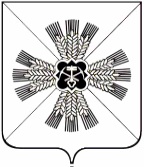 КЕМЕРОВСКАЯ ОБЛАСТЬАДМИНИСТРАЦИЯ ПРОМЫШЛЕННОВСКОГО МУНИЦИПАЛЬНОГО ОКРУГАПОСТАНОВЛЕНИЕот «16» сентября 2020 г. №  1451-Ппгт. ПромышленнаяО  дополнительных мерах по противодействию распространению новой коронавирусной инфекции (COVID-19) 	На основании распоряжения Губернатора Кемеровской области – Кузбасса от  14.09.2020  № 145-рг  «О  дополнительных мерах по противодействию распространению новой коронавирусной инфекции (COVID-19)»:1. Ввести с 17.09.2020 по 30.09.2020 для граждан в возрасте 65 лет и старше режим изоляции в домашних условиях (далее также - самоизоляция), за исключением:случаев посещения медицинских организаций;случаев, связанных с бытовыми нуждами, в том числе посещение аптек и аптечных пунктов, салонов оптики, торговых объектов;случаев посещения органов государственной власти, органов местного самоуправления, многофункциональных центров предоставления государственных услуг на территории Промышленновского муниципального округа;случаев, связанных с семейными нуждами, в том числе посещение образовательных организаций, оказание помощи родственникам;иных экстренных случаев, носящих неотложный характер.Режим изоляции в домашних условиях может не применяться к руководителям и сотрудникам предприятий, организаций, учреждений и органов власти, чье нахождение на рабочем месте является критически важным для обеспечения их функционирования.2. Установить, что ограничения, установленные постановлением администрации Промышленновского муниципального округа от 14.03.2020 № 502-П «О введении режима «Повышенная готовность» на территории Промышленновского муниципального округа  и мерах по противодействию распространения новой  коронавирусной  инфекции (COVID-19)»                      (в редакции постановлений  от 27.03.2020 № 591-П, от 31.03.2020 № 596-П/а, от 03.04.2020 № 630-П, от 08.04.2020 № 659-П/а, от 09.04.2020 № 669-П,           от 13.04.2020 № 677-П, от 14.04.2020 № 702-П, от 16.04.2020 № 713-П), действуют в части, не противоречащей настоящему постановлению.3. Настоящее постановление подлежит опубликованию на официальном сайте администрации Промышленновского муниципального округа  в сети Интернет. 4. Контроль за исполнением настоящего постановления оставляю за собой. 5. Настоящее постановление вступает в силу со дня официального опубликования.Исп. Е.М. Беккер Тел. 74779	                                    ГлаваПромышленновского муниципального округаД.П. Ильин